ДОГОВОР № долгосрочной аренды нежилого помещенияг. Тюмень					                     "____"____________2019 г.Публичное акционерное общество «Сбербанк России», ПАО Сбербанк, в лице своего филиала Западно-Сибирского отделения № 8647 ПАО Сбербанк, именуемое в дальнейшем «Арендатор», в лице Управляющего Западно-Сибирским отделением № 8647 ПАО Сбербанк Шиленко Владислава Николаевича, действующего на основании Доверенности № 3-ДГ/383 от 26.04.2019г, с одной стороны, и________ (указать полное и сокращённое наименование контрагента) _______, именуем__ в дальнейшем «Арендодатель» в лице ______________ (указать должность, фамилию, имя, отчество представителя) _______, действующего на основании _____________________ (указать наименование и реквизиты документа, на основании которого действует представитель) _______, с другой стороны, с другой стороны, совместно именуемые «Стороны», а каждая в отдельности «Сторона», заключили настоящий договор (далее – Договор) о нижеследующем:Предмет  договора1. Договор заключен одновременно с заключением договора купли-продажи от «____» ______________ 2019 г. №____________ о передаче Арендатором Арендодателю в собственность Здания, частью которого является Объект (далее – Договор купли-продажи).1.1. Арендодатель обязуется передать Арендатору за плату во временное владение и пользование нежилые помещения (далее по тексту – Объект) общей площадью 3553,7 кв. м., расположенные в здании (далее – Здание) по адресу: г. Тюмень, ул. Профсоюзная, д. 52, в том числе:на цокольном этаже – 97,7 кв.м.,на 1-м этаже – 324,4 кв.м., на 2-м этаже – 27 кв.м., на 3-м этаже – 42,4 кв.м.,на 4-м этаже – 980,8 кв.м.,на 5-м этаже – 1052,5 кв.м.,на 6-м этаже – 1028,9 кв.м.а Арендатор обязуется принять его и вносить арендную плату в размере и порядке, определенным настоящим Договором.1.2. Здание расположено на земельном участке с кадастровым номером 72:23:0217003:128, площадью 1656,2 кв.м., категория земель: земли населенных пунктов, разрешенное использование: для размещения административного здания. 1.3. Копия кадастрового паспорта Здания, включающая в себя план расположения Объекта (заштриховано и выделено цветом) на этаже является неотъемлемым Приложением № 1 к настоящему Договору.1.4. Арендатору одновременно с передачей прав владения и пользования Объектом передается право пользования той частью земельного участка, которая занята Зданием, в котором размещен Объект и необходима для его использования.1.5. Объект предоставляется Арендатору для осуществления банковской деятельности.1.6. Право собственности на Объект подтверждается заключенным договором купли-продажи от «___» _______________ 2019 г. №____________.1.7. Балансовая стоимость Объекта составляет 227 897 936 (Двести двадцать семь миллионов восемьсот девяносто семь тысяч девятьсот тридцать шесть) рублей 96 копеек.1.8. Срок аренды: 10 (Десять) лет.Течение срока аренды начинается с даты подписания Сторонами Акта приема-передачи Объекта в аренду (Приложение № 2 к Договору) и прекращается в день возврата Объекта Арендодателю по Акту приема-передачи (возврата) Объекта (Приложение № 3 к Договору).1.9. Арендодатель гарантирует, что на дату подписания настоящего Договора Объект в споре или под арестом не состоит, не является предметом залога и не обременен (не ограничен) никакими другими правами третьих лиц, прямо не указанными в Договоре.2. Порядок передачи Объекта2.1. Передача Объекта оформляется Актом приема-передачи Объекта в аренду (далее – Акт приема-передачи), составленным по форме Приложения № 2 к Договору, подписанного уполномоченными представителями обеих Сторон, с подробным описанием состояния Объекта и инженерного оборудования на момент передачи.Арендодатель предоставляет Арендатору Объект во временное владение и пользование по Акту приема-передачи в течение 10 (десяти) календарных дней с даты подписания Договора, но при условии оплаты Арендодателем (Покупателем) в полном объеме Здания по Договору купли-продажи от «____» ______________ 2019 г. №___________, одновременно с передачей Здания по Акту приема-передачи по Договору купли-продажи от «____» ______________ 2019 г. № ______________.Объект передается Арендатору чистым, полностью освобожденным от не передаваемого Арендатору имущества Арендодателя и третьих лиц.При подписании Договора Арендодателем согласовано/выданы следующие согласия(разрешения):2.1.1. В течение 6 (шести) месяцев с даты подписания договора Арендатор обязуется осуществить реконструкцию (перепланировку, переустройство) и (или) капитальный ремонт Объекта. 2.1.3. Арендодатель компенсирует Арендатору в полном объеме расходы, связанные с постановкой Объекта на кадастровый учет.2.2.  В последний день срока аренды (п. 1.8 Договора), а в случае досрочного расторжения Договора – в последний день срока его действия, Арендатор обязан возвратить Арендодателю Объект, а также документы и принадлежности, относящиеся к арендованному имуществу, по Акту приема-передачи, составленному по форме Приложения № 3 к Договору, в том состоянии, в котором Арендатор его получил, с учетом нормального износа и произведенных с согласия Арендодателя неотделимых улучшений.Объект должен быть освобожден от инвентаря, рекламных вывесок, оборудования и иных вещей Арендатора.3. Права и обязанности сторон3.1. Арендодатель обязуется:3.1.1. Предоставить Арендатору Объект во временное владение и пользование по Акту приема-передачи в состоянии, пригодном для его использования по целевому назначению и в соответствии с условиями Договора.3.1.2. Предоставить доступ в места общего пользования, необходимые для осуществления деятельности, указанной в Договоре (п.1.5 Договора). Под местами общего пользования в Здании понимаются подъезды, холлы, вестибюли, лестничные марши, коридоры, столовая, буфет, кулинария, технические помещения, не входящие в состав Объекта, а также подъездные пути, внутренний двор, тротуары, территория перед Зданием, парковка для автомашин, газоны и любые другие площади, которые предназначены Арендодателем для пользования не только Арендатором (далее – «Места общего пользования»). 3.1.3. Принять от Арендатора Объект, а также документы и принадлежности, относящиеся к арендованному имуществу, по Акту приема-передачи (возврата Объекта) в день прекращения срока аренды, а в случае досрочного расторжения Договора - в последний день срока его действия.3.1.4. Довести письменно до Арендатора (его уполномоченного представителя) требования режима и охраны, установленные в Здании, в котором находится Объект, а также правила использования Объекта и Мест общего пользования, порядок производства работ в Здании и на Объекте. 3.1.5. Обеспечить персоналу Арендатора и его посетителям доступ на Объект с соблюдением требований режима и охраны, установленных в Здании, в котором находится Объект.3.1.6. Обеспечить техническое обслуживание систем теплоснабжения, энергоснабжения, холодного водоснабжения, водоотведения, вывоз мусора, дератизацию и дезинсекцию Объекта.3.1.7. Предоставлять Арендатору счета-фактуры в порядке и сроки, установленные действующим налоговым законодательством Российской Федерации. 3.1.8. За свой счет осуществлять текущий ремонт Здания (за исключением Объекта) и любой капитальный ремонт Здания и инженерных систем.3.1.9. За свой счёт содержать Здание, в котором находится Объект, в исправности в надлежащем санитарном состоянии.3.1.10. За свой счет производить капитальный ремонт Объекта с периодичностью не реже одного раза в пять лет.Под капитальным ремонтом Стороны договорились понимать проведение следующих действий: замена и (или) восстановление строительных конструкций Здания, за исключением несущих строительных конструкций, замена и (или) восстановление систем инженерно-технического обеспечения Здания, а также замена отдельных элементов строительных конструкций на аналогичные или иные улучшающие показатели таких конструкций элементы.3.1.11. До подписания настоящего Договора предупредить Арендатора об имеющихся правах третьих лиц на Объект.3.1.12. Осуществлять согласование перепланировок Помещений на Объекте, размещения объектов наружной рекламы при поступлении соответствующего обращения от Арендатора.3.1.13. Арендодатель отвечает за недостатки Объекта, полностью или частично препятствующие пользованию Объектом, даже если во время заключения Договора он не знал об этих недостатках.3.1.14. Арендодатель производит уборку прилегающей территории собственными силами и за счет собственных средств по установленному графику, а также по просьбе Арендатора.  Уборка прилегающей территории включает:•	летний период (с 1 апреля по 15 октября) – подметание прилегающей территории, вынос мусора, влажная уборка крыльца, пандуса, стрижка газонов.•	зимний период (с 16 октября по 31 марта) – уборка крыльца, пандуса, прилегающей территории от снега, снежно-ледяных образований до твердого покрытия.3.1.15. Не ограничивать подачу теплоносителя на приборы отопления, расположенные на Объекте, с помощью запорной арматуры либо других средств.В случае если температура воздуха на Объекте в отопительный период не соответствует санитарным правилам и нормам, по причинам, зависящим от ресурсоснабжающих организаций, контактировать с ними как собственник помещения и предпринимать соответствующие меры.3.1.16. Обеспечить техническое обслуживание систем теплоснабжения, энергоснабжения, газоснабжения, холодного водоснабжения, водоотведения в границах своей ответственности. 3.1.17. Место под размещение фасадной вывески включено в стоимость арендной платы.3.1.18. Обеспечить исправное состояние и техническое обслуживание систем и средств противопожарной защиты Здания (автоматических (автономных) установок пожаротушения, автоматических установок пожарной сигнализации, установок систем противодымной защиты, системы оповещения людей о пожаре, средств пожарной сигнализации, противопожарных дверей и дымовых клапанов, защитных устройств в противопожарных преградах). На Объекте исправное состояние и техническое обслуживание систем и средств противопожарной защиты обеспечивает Арендатор.3.1.19. Арендодатель обязуется возместить Арендатору стоимость неотделимых капитальных вложений - затраты на обособление Объекта, произведенных за счет средств Арендатора после заключения настоящего Договора, в случае расторжения настоящего Договора по инициативе Арендодателя в срок до окончания действия настоящего Договора, при условии соблюдения Арендатором договорных отношений.3.2. Права Арендодателя:3.2.1. Арендодатель имеет право доступа на Объект в порядке, указанном в п.3.3.7 Договора, для контроля за соблюдением Арендатором условий Договора, для проведения обмеров и оценок, выполнения необходимых ремонтных, технических или инженерных работ, связанных с поддержанием в рабочем состоянии оборудования и инженерных сетей либо для ликвидации неисправностей в них. Право доступа Арендодателя подразумевает право на вход на Объект представителей Арендодателя. 3.2.2. Для надлежащей эксплуатации Здания Арендодателем могут по его усмотрению привлекаться управляющие или другие организации.3.2.3. Извещенный о требованиях Арендатора или о его намерении устранить недостатки Объекта за счет Арендодателя, вправе безвозмездно устранить недостатки Объекта, не установленные на момент заключения Договора и полностью или частично препятствующие использованию Объектом. Под недостатками полностью или частично препятствующими использованию Объектом Стороны договорились понимать недостатки, при которых не достигается основная цель настоящего Договора, например: повреждение, неисправности конструктивных, несущих элементов Здания. В качестве основного критерия таких недостатков признается невозможность использования Объекта по его целевому назначению.3.3. Арендатор обязуется:3.3.1. Принять Объект от Арендодателя по Акту приема-передачи.3.3.2. Использовать Объект и Места общего пользования в соответствии с условиями Договора и в целях, указанных в п.1.5 Договора.3.3.3. Вносить (уплачивать) арендную плату в размере и сроки, установленные Договором.3.3.4. Не передавать, без согласия Арендодателя, Объект в субаренду или иное владение и/или пользование третьим лицам, а также не производить неотделимых улучшений Объекта без предварительного письменного согласия Арендодателя.Арендатор не вправе вносить права аренды в залог, уставный капитал, иным образом обременять их правами третьих лиц без предварительного письменного согласия Арендодателя. 3.3.5. Своевременно за счет собственных средств, при условии получения необходимого содействия от Арендодателя, производить текущий ремонт Объекта при условии получения Арендатором (при необходимости) соответствующих разрешений в уполномоченных органах (организациях) на проведение таких работ с передачей надлежаще заверенных копий этих документов Арендодателю в течение 20 (Двадцати) календарных дней с момента получения таких разрешений. Самостоятельно и за свой счет поддерживать Объект в исправном и надлежащем состоянии в соответствии с требованиями санитарной гигиены и пожарной безопасности.3.3.6 Осуществлять текущий ремонт после получения письменного разрешения от Арендодателя. Под текущим ремонтом Стороны договорились понимать осуществление следующих действий: выполнение работ для поддержания технических и экономических характеристик Объекта с заменой и (или) восстановлением отдельных быстроизнашивающихся составных частей.3.3.7. По предварительному письменному требованию Арендодателя предоставлять представителю Арендодателя доступ на Объект в присутствии представителей Арендатора (не чаще чем 1 (Один) раз в месяц). Точное время, когда Арендатор обязан предоставить Арендодателю доступ в Помещение, устанавливается Арендодателем в указанном требовании и должно приходиться на рабочие часы (по режиму работы Арендатора), за исключением случаев, когда в сложившихся обстоятельствах обоснованно требуется доступ во внерабочие часы.3.3.8. Неукоснительно соблюдать и обеспечивать соблюдение его персоналом и посетителями правил противопожарной безопасности, порядка производства работ в Здании и на Объекте, а также надлежащим образом использовать Здание/Помещение и Места общего пользования.                                                                                                                                                                                                                                                                                                                                                                                                                                                                                                                                                                                                                                                                                                                                                                                                                                                                                                                                                                                                                                                                                                                                                                                                                                                                                                                                                                                                                                                                                                                                                                                                                                                                                                                                                                                                                                                                                                                                                                                                                                                                                                                                                                                                                                                                                                                                                                                                                                                                                                                                                                                                                                                                                                                                                                                                                                                                                                                                                                      3.3.9. Оказывать необходимое содействие при ликвидации произошедших не по вине Арендатора аварий на Объекте и их последствий.3.3.10. Устранять за свой счет последствия аварий, произошедших в Здании/Помещении по вине Арендатора.3.3.11. Производить установку любого оборудования, связанного с системой кондиционирования и (или) вентиляции, видеонаблюдения, охраны, контроля доступа, безопасности  Объекта, оборудование серверных комнат, а также иное специальное оборудование только после получения предварительного письменного согласия Арендодателя и при условии получения Арендатором (при необходимости) соответствующих разрешений (разрешительной документации) в уполномоченных органах (организациях) с передачей надлежаще заверенных копий этих документов Арендодателю в  течение 10 (Десяти) календарных дней с момента получения таких разрешений (документации).3.3.12. Самостоятельно (при необходимом содействии Арендодателя) строить свои взаимоотношения с государственными органами и отвечать перед последними за соблюдение на Объекте норм действующего законодательства (в том числе правил и положений по охране здоровья и соблюдению санитарных норм, техники безопасности, правил безопасности своих сотрудников и посетителей, пожарной безопасности).3.3.13. В случае, если Арендодателем будут выплачены штрафы и иные платежи на основании предписаний контрольных (надзорных) органов, вынесенных по фактам установления нарушений действующего законодательства Арендатором в Здании/Помещении, возникших по его вине, Арендатор обязан возместить Арендодателю уплаченные за него штрафы (и иные платежи) после получения письменного требования Арендодателя с приложением документов, подтверждающих их уплату.3.3.14.  Возвратить Арендодателю Объект, а также документы и принадлежности, относящиеся к арендованному имуществу, по Акту приема-передачи (возврата) Объекта в последний день срока аренды (п. 1.8 Договора), а в случае досрочного расторжения Договора - в последний день срока его действия.3.4. Арендатор вправе:3.4.1. Беспрепятственно занять и использовать Объект, а также осуществлять все иные права Арендатора по настоящему Договору в течение срока аренды без какого-либо вмешательства или препятствий со стороны Арендодателя.3.4.2. Проводить за свой счет на Объекте ремонтные работы, капитальный ремонт и неотделимые улучшения только после получения предварительного письменного согласия Арендодателя на производство таких работ. При этом Стороны определили, что все неотделимые улучшения, произведенные Арендатором за счет собственных средств и с согласия Арендодателя, с момента их совершения являются частью Объекта, принадлежащего Арендодателю на праве собственности.3.4.3. Вывезти в любое время с Объекта или передать Арендодателю на основании отдельного соглашения отделимые улучшения, которые Арендатор произвел и которые являются его собственностью. Арендатор имеет право на возмещение ему полной стоимости отделимых улучшений Объекта, произведенных с согласия Арендодателя. 3.4.4. При необходимости, по согласованию с Арендодателем, самостоятельно заключать договоры с операторами связи по предоставлению услуг телефонной связи и Интернета.3.4.5 Доходы, полученные Арендатором в результате использования Объекта в соответствии с Договором, являются его собственностью.3.4.6. При обнаружении недостатков Объекта, не установленных на момент приемки Объекта во временное владение и пользование, полностью или частично препятствующих использованию Объекта, вправе по своему выбору:	3.4.6.1 Потребовать от Арендодателя либо безвозмездного устранения недостатков, либо соразмерного уменьшения арендной платы, либо возмещения своих расходов на устранение недостатков Объекта;	3.4.6.2 Учесть сумму понесенных им расходов на устранение данных недостатков при выплате арендной платы, уведомив об этом Арендодателя не позднее, чем за 3 (Три) дней до наступления срока выплаты арендной платы;	3.4.6.3 Потребовать досрочного расторжения Договора.3.4.7. Если удовлетворение требований Арендатора или учет его расходов на устранение указанных в п. 3.4.6 недостатков Объекта из арендной платы не покрывает причиненных Арендатору убытков, Арендатор вправе потребовать у Арендодателя возмещения непокрытой части убытков. При этом, Арендодатель не отвечает за недостатки Объекта, которые были им оговорены при заключении Договора или были заранее известны Арендатору либо должны были быть обнаружены Арендатором во время осмотра Объекта или проверки его состояния при заключении настоящего договора или передаче Объекта в аренду по Акту приема-передачи. 3.5. Каждая Сторона обязана назначить своего представителя, ответственного за исполнение Договора. Пределы полномочий представителя Стороны (в том числе право на подписание документов) определяются в момент его назначения отдельным документом – безотзывной доверенностью, удостоверенной нотариально. Такая доверенность может быть отменена в случаях, прямо оговоренных в п. 1 ст. 1881 ГК РФ, а также в случае прекращения трудовых правоотношений с поверенным. Каждая Сторона, в течение 3 (Трех) рабочих дней с даты подписания настоящего Договора, обязана обеспечить доставку и вручение полномочному представителю другой Стороны письменного уведомления с указанием ФИО, должности, контактных телефонов и электронной почты своего представителя, с обязательным приложением оригинала вышеуказанной доверенности. Об отмене доверенности на своего представителя Сторона обязана заблаговременно (не позднее рабочего дня, предшествующего последнему дню действия доверенности) уведомить другую Сторону путем доставки и вручения уполномоченному представителю другой Стороны соответствующего письменного сообщения. Указанная обязанность подлежит также выполнению и в случае осуществления публикации об отмене в официальном издании (абз. 2 п. 1 ст. 189 ГК РФ).В случае несоблюдения вышеуказанного обязательства (неуведомления при отмене доверенности), Сторона не вправе в последующем ссылаться на отсутствие полномочий такого лица при совершении последним каких-либо действий как поверенным этой Стороны в рамках настоящего Договора в период до получения другой Стороной уведомления об отмене доверенности.4. Платежи и расчеты4.1. Арендная плата за пользование Объектом состоит из постоянной и переменной частей.4.2. Постоянная арендная плата по Объекту составляет:по цокольному этажу – 429 (четыреста двадцать девять) рублей 60 копеек за 1 кв.м. в месяц, в том числе НДС (20%) – 71 (семьдесят один) рубль 60 копеек;по 1-му этажу – 588 (пятьсот восемьдесят восемь) рублей 00 копеек за 1 кв.м. в месяц, в том числе НДС (20%) –  98 (девяносто восемь) рублей 00 копеек; по 2-му этажу – 505 (пятьсот пять) рублей 60 копеек за 1 кв.м. в месяц, в том числе НДС (20%) –  84 (восемьдесят четыре) рубля 26 копеек;   по 3-му этажу – 505 (пятьсот пять) рублей 60 копеек за 1 кв.м. в месяц, в том числе НДС (20%) –  84 (восемьдесят четыре) рубля 26 копеек;по 4-му этажу – 505 (пятьсот пять) рублей 60 копеек за 1 кв.м. в месяц, в том числе НДС (20%) –  84 (восемьдесят четыре) рубля 26 копеек;по 5-му этажу – 505 (пятьсот пять) рублей 60 копеек за 1 кв.м. в месяц, в том числе НДС (20%) –  84 (восемьдесят четыре) рубля 26 копеек;по 6-му этажу – 505 (пятьсот пять) рублей 60 копеек за 1 кв.м. в месяц, в том числе НДС (20%) –  84 (восемьдесят четыре) рубля 26 копеек;и включает в себя платежи за пользование Объектом и соответствующей частью земельного участка пропорционально занимаемой площади, в том числе плату за услуги эксплуатации и техническому обслуживанию (за исключением платы за электроэнергию, газоснабжение, водоснабжение и водоотведение). Постоянная арендная плата за месяц за всю площадь Объекта составляет 1 816 056,08 (один миллион восемьсот шестнадцать тысяч пятьдесят шесть) рублей 08 копеек, в том числе НДС (20%) – 302 676,01 (триста две тысячи шестьсот семьдесят шесть) рублей 01 копейка, в т.ч.: по цокольному этажу – 41 971 (сорок одна тысяча девятьсот семьдесят один) рубль 92 копейки, в том числе НДС (20%) – 6 995 (шесть тысяч девятьсот девяносто пять) рублей 32 копейки;по 1-му этажу –  190 747 (сто девяносто тысяч семьсот сорок семь) рублей 20 копеек, в том числе НДС (20%) – 31 791 (тридцать одна тысяча семьсот девяносто один) рубль 20 копеек;по 2-му этажу – 13 651 (тринадцать тысяч шестьсот пятьдесят один) рубль 20 копеек, в том числе НДС (20%) – 2 275 (две тысячи двести семьдесят пять) рублей 20 копеек;по 3-му этажу – 21 437 (двадцать одна тысяча четыреста тридцать семь) рублей 44 копейки, в том числе НДС (20%) – 3 572 (три тысячи пятьсот семьдесят два) рубля 90 копеек;по 4-му этажу – 495 892 (четыреста девяносто пять тысяч восемьсот девяносто два) рубля 48 копеек, в том числе НДС (20%) – 82 648 (восемьдесят две тысячи шестьсот сорок восемь) рублей 75 копеек;по 5-му этажу – 532 144 (пятьсот тридцать две тысячи сто сорок четыре) рубля 00 копеек, в том числе НДС (20%) – 88 690 (восемьдесят восемь тысяч шестьсот девяносто) рублей 67 копеек;по 6-му этажу – 520 211 (пятьсот двадцать тысяч двести одиннадцать) рублей 84 копейки, в том числе НДС (20%) – 86 701 (восемьдесят шесть тысяч семьсот один) рубль 97 копеек.4.3. Арендная плата начисляется со дня, следующего за днем передачи/со дня передачи Объекта Арендатору по Акту приема-передачи, по день возврата Объекта Арендодателю по Акту приема-передачи.Во избежание сомнений, арендная плата за любой неполный месяц срока аренды рассчитывается пропорционально фактическому количеству календарных дней такого неполного месяца срока аренды.4.4. Арендатор уплачивает Арендодателю арендную плату за первый месяц аренды в течение 45 (Сорока пяти) рабочих дней со дня подписания Сторонами Акта приема-передачи.4.5. Арендатор уплачивает арендную плату за последующие месяцы не позднее 28 (Двадцать восьмого) числа текущего месяца и если этот день не является рабочим днем, то таким днем является первый следующий за ним рабочий день.4.6. В случае производства Арендатором капитального ремонта либо реконструкции Объекта, связанных с созданием неотделимых улучшений, Арендодатель предоставляет арендные каникулы для уплаты арендной платы на весь срок проведения капитального ремонта либо реконструкции, который определяется Сторонами для целей Договора, исходя из договоров/соглашений Арендатора с подрядными организациями. Стоимость произведенных Арендатором неотделимых улучшений Объекта снижает величину арендной платы, начисляемой в периоде действия арендных каникул. Разница между стоимостью неотделимых улучшений и величиной начисленной арендной платы за период действия арендных каникул подлежит зачету Сторонами при осуществлении расчетов за первый месяц пользования Объектом, следующий за последним месяцем срока действия арендных каникул и последующие месяцы аренды.  4.7.  Постоянная арендная плата по Договору может ежегодно по соглашению Сторон (за исключением первых двух лет) увеличиваться в размере, не превышающем индекс уровня инфляции, сложившийся за 12 (Двенадцать) предыдущих месяцев, в соответствии с данными Федеральной службы государственной статистики по Тюменской области по отношению к величине постоянной арендной платы, действующей в последний месяц предшествующего года, но не более 5 (пяти) % от величины постоянной арендной платы.4.8. Переменная арендная плата представляет собой плату за пользование электроэнергией, водо-, теплоснабжением и канализацией. Размер Переменной арендной платы, в том числе НДС (20%), определяется Сторонами ежемесячно на основании счетов на оплату соответствующего вида коммунальных услуг с предоставлением со стороны Арендодателя заверенных копий подтверждающих документов, предъявленных снабжающими и обслуживающими организациями, подтверждающих произведенные Арендодателем расходы (счет, счет-фактура, платежное требование; платежное поручение, подтверждающее осуществление Арендодателем платежа).Счет на оплату переменной арендной платы выставляется не позднее 28 числа (включительно) месяца, следующего за месяцем, в котором предоставлены услуги, на основании показаний индивидуальных узлов (приборов) учета с приложением заверенных копий документов, подтверждающих расход по соответствующему виду коммунальных услуг Арендатором. При отсутствии индивидуальных узлов (приборов) учета счет на оплату переменной арендной платы формируется с учетом отношения площади Объекта к площади всего здания. Арендатор производит оплату ежемесячно в течение 5 (Пяти) рабочих дней с момента получения акта и счета.4.9. Арендатор осуществляет платежи по Договору в рублях путем безналичного перечисления на счет Арендодателя, указанный в разделе 10 Договора.4.10. Днем исполнения обязательства Арендатора по внесению платежей считается день списания средств со счета Арендатора.4.11. Счета-фактуры выставляются в порядке и сроки, установленные законодательством Российской Федерации. 5. Ответственность сторон5.1. Стороны несут ответственность за невыполнение своих обязательств по Договору в соответствии с действующим законодательством Российской Федерации и условиями настоящего договора.5.2. При нарушении Арендатором срока перечисления арендной платы - Арендатор обязан выплатить Арендодателю за каждый день просрочки неустойку в размере 0,02 (Ноль целых две сотых) %, включая НДС, от просроченной суммы арендной платы. 5.3. За нарушение сроков передачи Объекта, установленных п. 2.1. настоящего договора, Арендодатель обязан выплатить Арендатору, неустойку в размере 0,02 (Ноль целых две сотых) за каждый день просрочки.5.4. В случае причинения Арендатором имущественного ущерба, повреждения или разрушения Объекта, Здания, Мест общего пользования, иного оборудования или имущества Арендодателя Арендатор возмещает Арендодателю восстановительную стоимость ущерба (включая НДС) в полном объеме. 5.5. Арендодатель обязан возместить Арендатору прямой ущерб, причиненный авариями систем энергоснабжения, водопровода, канализации и теплоснабжения, произошедшими по вине Арендодателя. Размер ущерба и порядок его компенсации определяется двусторонним актом, который оформляется в случае аварии.5.6. Стороны обязуются сохранять режим конфиденциальности в отношении условий Договора и всей информации, полученной в связи с ним. Стороны не вправе раскрывать эту информацию третьей стороне без предварительного письменного согласия на то другой Стороны, за исключением случаев, прямо предусмотренных законодательством Российской Федерации.5.7. В случае нарушения срока возврата (передачи) Объекта и (или) относящихся к нему документов, принадлежностей Арендатор уплачивает Арендодателю арендную плату (включая НДС) за все время просрочки, а также неустойку в размере 0,02 (Ноль целых две сотых)% (включая НДС) от суммы арендной платы в  месяц, за каждый день просрочки возврата Здания/Помещения и (или) относящихся к нему документов, принадлежностей.5.8. Оплата неустойки и возмещение убытков не освобождает Стороны от выполнения обязательств, предусмотренных Договором.Срок действия договора6.1. Настоящий Договор вступает в силу с даты его государственной регистрации и действует до полного исполнения Сторонами своих обязательств по Договору.6.2. Срок аренды по Договору может быть продлен по соглашению Сторон, что оформляется дополнительным соглашением к настоящему Договору, подписанным уполномоченными представителями Сторон. Дополнительное соглашение вступает в силу с даты его государственной регистрации.6.3. Независимо от основания прекращения действия Договора Арендатор обязан возвратить Арендодателю Объект, в том числе документы и принадлежности, относящиеся к арендованному имуществу, а также произвести предусмотренные Договором выплаты в течение 30 (Тридцати) рабочих дней со дня возврата Объекта Арендодателю по Акту приема-передачи (возврата) Объекта.7. Изменение и досрочное расторжение договора7.1. Договор может быть изменен по письменному соглашению Сторон.7.2. Арендодатель вправе досрочно расторгнуть Договор в одностороннем порядке в случаях, когда Арендатор:7.2.1. Использует Объект не по назначению, либо с неоднократным существенным нарушением правил пользования Объектом;7.2.2. Более трех раз подряд по истечении установленного Договором срока платежа не вносит арендную плату.7.3. Арендатор вправе досрочно расторгнуть Договор в одностороннем внесудебном порядке в случаях, когда:7.3.1. Арендодатель не предоставляет Объект в пользование Арендатору (просрочил передачу Объекта Арендатору по Акту приема-передачи более, чем на 10 календарных дней) либо создает препятствия в пользовании Объектом.7.3.2. Объект имеет препятствующие (частично или полностью) пользованию им недостатки, которые не были оговорены Арендодателем при заключении Договора, не были заранее известны Арендатору и не должны были быть обнаружены Арендатором во время осмотра Объекта или проверки его состояния.7.3.3. Объект в силу обстоятельств, за которые Арендатор не отвечает, окажется в состоянии, не пригодном для использования.7.3.4. Арендодатель не производит капитальный ремонт Объекта в установленные настоящим договором сроки.7.4. Площадь аренды может быть изменена в одностороннем внесудебном порядке по требованию Арендатора при условии письменного уведомления Арендодателя не позднее, чем за 2 (два) месяца, без применения Арендодателем штрафных санкций.7.5. Арендатор вправе в любое время, в отсутствие каких-либо нарушений со стороны Арендодателя, без применения Арендодателем штрафных санкций отказаться от исполнения Договора в одностороннем внесудебном порядке, направив Арендодателю письменное уведомление по адресу, указанному в разделе 10 настоящего договора, не позднее чем за 60 (шестьдесят) календарных дней, без применения Арендодателем штрафных санкций до предполагаемой даты расторжения.7.6. Переход права собственности на Объект к другому лицу не является основанием для изменения либо прекращения Договора.8. Прочие условия8.1. В дату подписания настоящего Договора Арендодатель обязуется предоставить Арендатору все документы и информацию, необходимые для государственной регистрации настоящего Договора регистрирующим органом.Арендодатель настоящим поручает Арендатору представить настоящий Договор в регистрирующий орган для регистрации в соответствии с требованиями законодательства Российской Федерации в течение 30 (Тридцати) с момента подписания Сторонами настоящего Договора, а Арендатор принимает на себя выполнение этого поручения. Расходы, связанные с государственной регистрацией настоящего Договора (а также изменений, дополнений к Договору, а также в случае его досрочного прекращения, соглашения о расторжении), оплачиваются Арендатором в полном объеме.В случае, если при осуществлении государственной регистрации настоящего Договора регистрирующим органом в целях осуществления государственной регистрации будут затребованы какие-либо дополнительные документы или информация, либо потребуется внести изменения и/или дополнения в настоящий Договор, то Арендодатель обязуется незамедлительно передать Арендатору копии и/или подлинники всех затребованных регистрирующим органом документов и/или необходимую информацию, а Стороны обязуются незамедлительно подписать соглашения о внесении соответствующих изменений и дополнений в настоящий Договор.8.2. На дату подписания настоящего Договора Стороны подтверждают, что предоставляемый во временное владение и пользование Объект находится в нормальном состоянии, отвечающем требованиям, согласованным Сторонами, и пригоден для использования в соответствии с его назначением и условиями Договора.Арендатор произвел осмотр Объекта, о чем Сторонами составлен Акт осмотра от «_____» _________ 20__года.  Арендатор принимает Объект в состоянии, указанном в данном Акте осмотра.8.3. Все споры, связанные с заключением, толкованием, исполнением и расторжением Договора, будут разрешаться Сторонами путем переговоров. В случае недостижения соглашения в ходе переговоров, заинтересованная Сторона направляет другой Стороне письменную претензию, подписанную уполномоченным лицом. К претензии должны быть приложены документы, обосновывающие предъявленные заинтересованной Стороной требования, и документы, подтверждающие полномочия лица, подписавшего претензию. Сторона, получившая претензию, обязана рассмотреть её и о результатах уведомить в письменной форме заинтересованную Сторону в течение 10 (Десяти) рабочих дней со дня получения претензии.В случае не урегулирования спора в претензионном порядке, а также в случае неполучения ответа на претензию в течение срока, указанного в настоящем пункте, спор передается в Арбитражный суд Тюменской области.8.4. Стороны освобождаются от ответственности за частичное или полное неисполнение обязательств по Договору, если оно явилось следствием действия обстоятельств непреодолимой силы и их последствий. Сторона, оказавшаяся не в состоянии выполнить свои обязательства по Договору из-за обстоятельств непреодолимой силы, обязана незамедлительно уведомить другую Сторону о наступлении и прекращении действия таких обстоятельств и предоставить документы, выданные компетентными органами Российской Федерации, подтверждающие наличие таких обстоятельств.Если обстоятельства непреодолимой силы действуют свыше 60 (Шестидесяти) календарных дней, каждая из Сторон имеет право в одностороннем внесудебном порядке расторгнуть Договор, письменно уведомив об этом другую Сторону, с обязательным возвратом Здания/Помещения, а также документов и принадлежностей, относящихся к арендованному имуществу, Арендодателю и проведением взаиморасчетов в соответствии с п. 6.3 Договора.8.5. Изменения и дополнения к настоящему Договору имеют силу только в том случае, если они оформлены письменно в виде дополнительного соглашения, подписанного уполномоченными представителями обеих Сторон, и зарегистрированы в установленном законодательством порядке.В случае изменения адресов, банковских реквизитов или контактных телефонов Арендатор (Арендодатель) информирует об этом другую Сторону письменно (без оформления дополнительного соглашения) в двухнедельный срок.8.6. Все юридически значимые сообщения (заявления, уведомления, требования, претензии и т.п.) должны направляться по адресам Сторон, указанным в разделе 10 Договора, и приобретают юридическую силу с момента доставки адресату, за исключением случаев, отдельно оговоренных в настоящем Договоре. При изменении адресов соответствующая Сторона заблаговременно, не позднее 1 (Одного) рабочего дня до вступления в силу соответствующих изменений, обязана обеспечить доставку другой Стороне соответствующего уведомления. На Сторону, нарушившую данную обязанность, возлагаются все неблагоприятные последствия и риски отсутствия у другой Стороны актуальной информации об адресах, в частности, все юридически значимые сообщения считаются доставленными, а их юридические последствия – возникшими, при условии доставки по предыдущему доведенному до отправителя адресу получателя.Допустимые способы направления юридически значимых сообщений:а) через собственного курьера под расписку на копии;б) через курьерскую службу с описью вложения;в) по почте с уведомлением о вручении и описью вложения; г) телеграммой с уведомлением о вручении.Подтверждение содержания отправления обязательно. Иные способы направления извещений (в том числе по электронной почте или по факсу) не допускаются и не признаются имеющими юридическую силу, за исключением случаев, специально оговоренных в Договоре. При отправке юридически значимого сообщения по почте, телеграфу или через вышеуказанную курьерскую службу, оно считается доставленным независимо от наличия у лица, фактически принявшего корреспонденцию от имени адресата, соответствующих полномочий. Такое лицо считается имеющим полномочия на принятие корреспонденции в силу обстановки.8.7. Стороны договорились, что подписание настоящего Договора является согласием Арендодателя на проведение Арендатором капитальных и текущих ремонтных работ в арендуемом помещении в виде неотделимых улучшений, а также разрешением на размещение вывески на фасаде в границах арендуемой площади помещения, при условии ее согласования в контролирующих органах Администрации города Тюмени. 8.8. В целях недопущения действий коррупционного характера, Стороны обязуются выполнять требования, изложенные в «Гарантиях по недопущению действий коррупционного характера» (Приложение № 4 к Договору).8.9. Договор составлен на ____ листах (без учета приложений), в ____ (__________) экземплярах, имеющих одинаковую юридическую силу, по одному экземпляру для каждой из Сторон и _____ (______________) экземпляров для органа, осуществляющего государственную регистрацию прав на недвижимое имущество и сделок с ним.9. Приложения9.1. Приложение № 1 – Копия кадастрового паспорта Здания, включающая в себя план расположения Объекта (заштриховано и выделено цветом) на этаже – на __ листах.9.2. Приложение № 2 –Акта приема-передачи Объекта в аренду – на __ листах.9.3. Приложение № 3 –Акт приема-передачи (возврата) Объекта – на __ листах.9.4. Приложение № 4 – Гарантии по недопущению действий коррупционного характера – на 3 листах.10. Адреса и реквизиты СторонАрендодатель : Местонахождение __________Почтовый адрес ____________ИНН: ___________Расчетный счет ___________Корр. счет ___________БИК ___________ОКВЭД  ___________ОКПО ___________КПП ___________ОГРН ___________Контактный телефон: ___________Арендатор:ПАО СбербанкМестонахождение Россия, 117997, г. Москва, ул. Вавилова, д. 19Почтовый адрес 625023, г. Тюмень, ул. Рижская, д. 61ИНН 7707083893Расчетный счет 60311810016000200000Корр. счет 30101810500000000674 в Уральском ГУ ЦБ РФБИК 046577674КПП 667102008ОГРН 1027700132195Контактный телефон: 8 (800) 70-700-70 доб. 5409-1611e-mail: ubinfo@sberbank.ruПриложение № 1к Договору долгосрочной арендынежилого помещения № ______________ от ___ _________ 20__ г.Копия кадастрового паспорта Здания (г. Тюмень, ул. Профсоюзная, 52), включающая в себя план расположения Объекта (заштриховано и выделено цветом) Цокольный этаж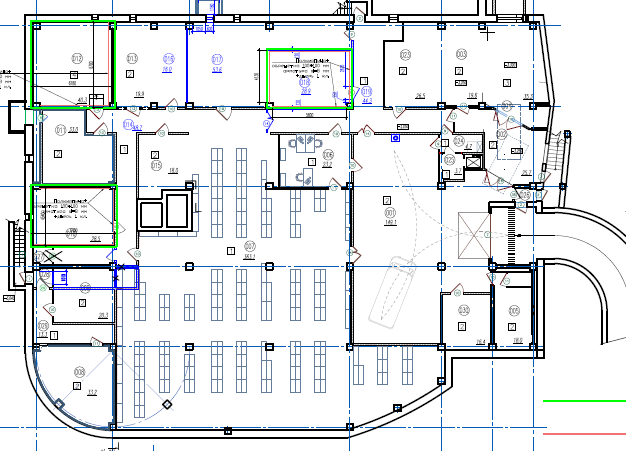 1 этаж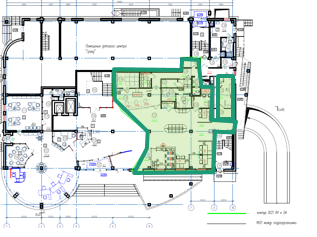 2 этаж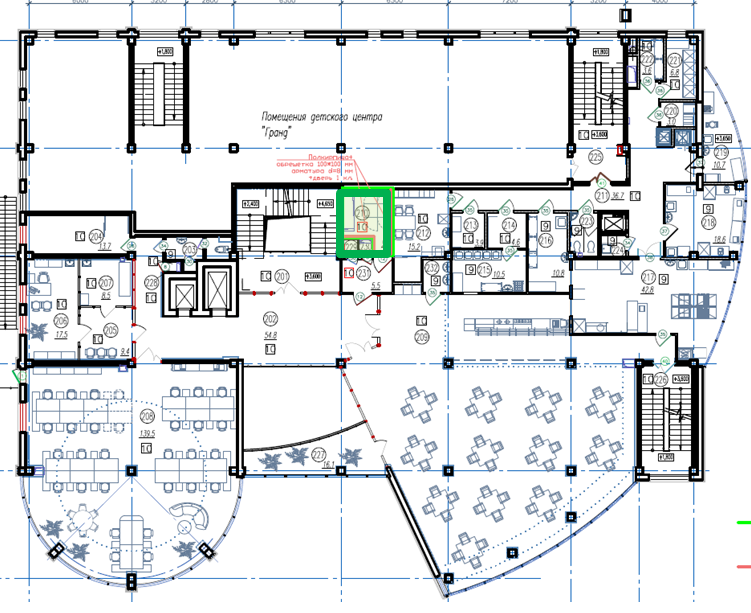 3 этаж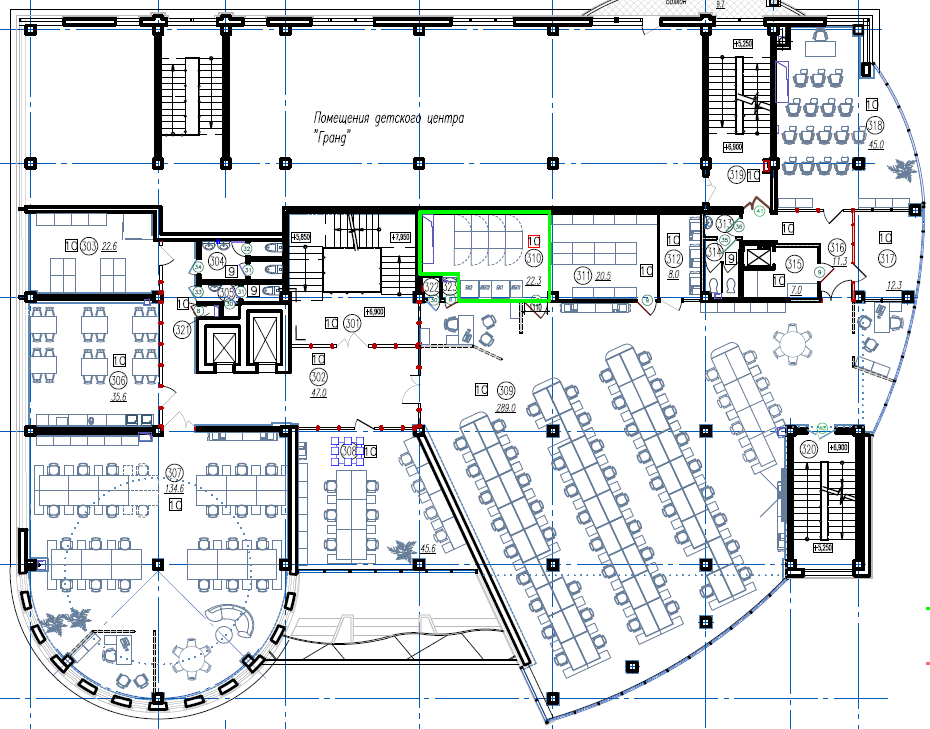 4 этаж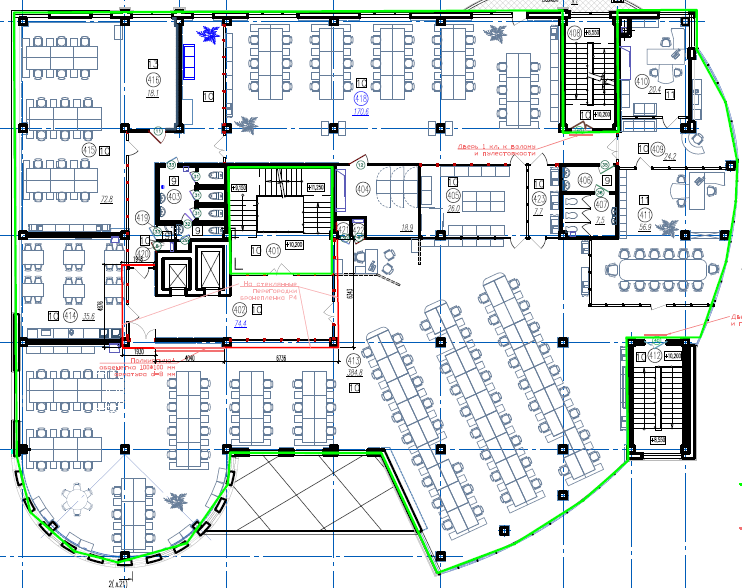 5 этаж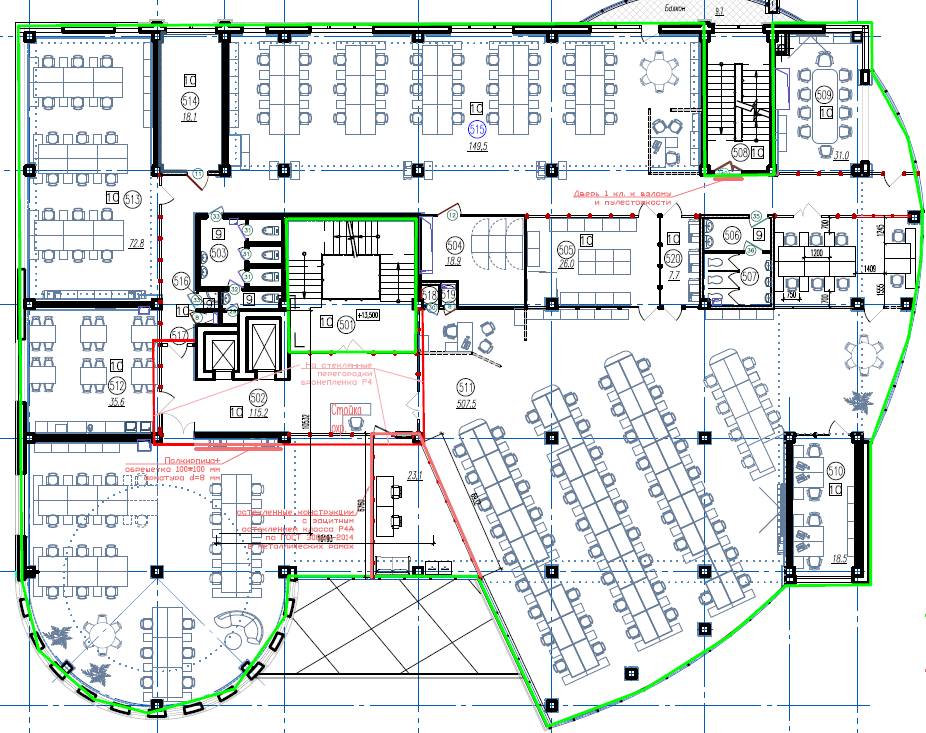 6 этаж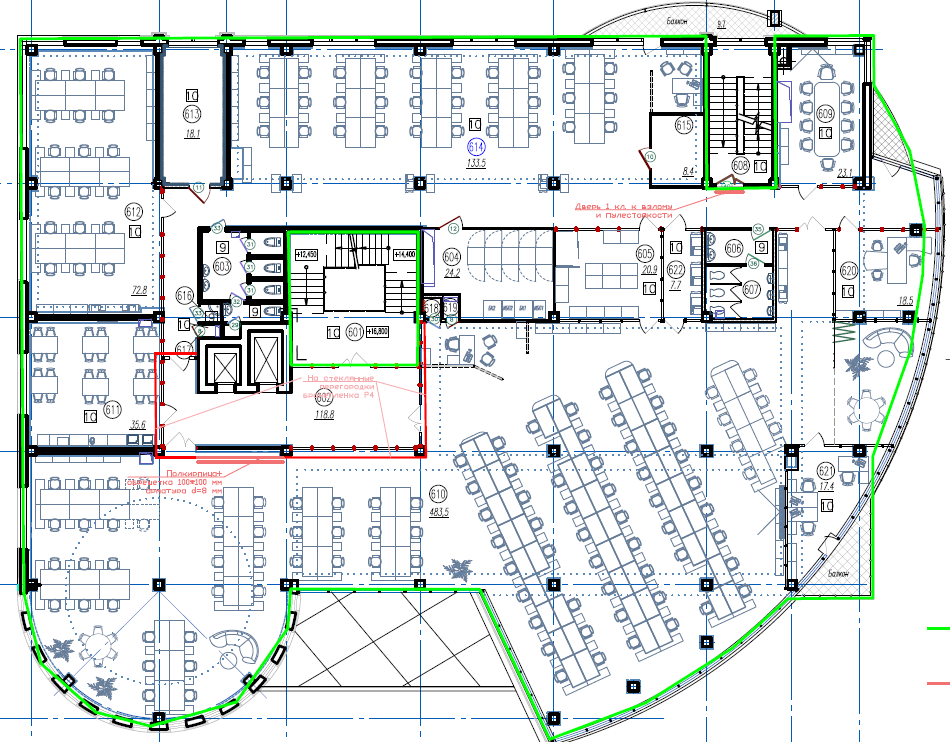 Приложение № 2к Договору долгосрочной арендынежилого помещения № _____________ от ___ _________ 20___ г.АКТприема-передачи Объекта в арендуг. Тюмень									___ _________ 20    г.Мы, нижеподписавшиеся, ________ (указать полное и сокращённое наименование контрагента) _______, именуем__ в дальнейшем «Арендодатель» в лице ______________ (указать должность, фамилию, имя, отчество представителя) _______, действующего на основании _____________________ (указать наименование и реквизиты документа, на основании которого действует представитель) _______, с одной стороны, и Публичное акционерное общество «Сбербанк России», ПАО Сбербанк, в лице своего филиала Западно-Сибирского отделения № 8647 ПАО Сбербанк, именуемое в дальнейшем «Арендатор», в лице Управляющего Западно-Сибирским отделением № 8647 ПАО Сбербанк Шиленко Владислава Николаевича, действующего на основании Доверенности № 3-ДГ/383 от 26.04.2019г, с другой стороны, составили настоящий Акт о нижеследующем:На основании Договора долгосрочной аренды здания/нежилого помещения № ____________ от ____ ___________ 20__, Арендатор принял во временное владение и пользование (в аренду) нежилые помещения (далее по тексту – Объект) общей площадью 3553,7 кв. м. в том числе:на цокольном этаже – 97,7 кв.м.,на 1-м этаже – 324,4 кв.м., на 2-м этаже – 27 кв.м., на 3-м этаже – 42,4 кв.м.,на 4-м этаже – 980,8 кв.м.,на 5-м этаже – 1052,5 кв.м.,на 6-м этаже – 1028,9 кв.м.в здании, расположенном по адресу: г. Тюмень, ул. Профсоюзная, д. 522.  Объект и оборудование передаются в следующем техническом состоянии:- стены: ______________________________________________________________		     (указать вид отделки, например – окраска, обои, др. покрытие)	состояние: ______________________________________________________		             (отличное, хорошее, удовлетворительное – указать)	недостатки: ______________________________________________________(при наличии перечислить недостатки, например наличие трещин, выбоин, иные повреждения)		- потолки: _______________________________________________________		             (указать вид отделки, например :окраска, обои, др. покрытие)	состояние: _______________________________________________________		             (отличное, хорошее, удовлетворительное – указать)	недостатки: _____________________________________________________________________________(при наличии перечислить недостатки, например: наличие трещин, выбоин, иные повреждения)	- полы: ________________________________________________________________		     (указать вид отделки, например: окраска, обои, др. покрытие)	состояние: ________________________________________________________		             (отличное, хорошее, удовлетворительное – указать)	недостатки: ____________________________________________________________________________(при наличии перечислить недостатки, например: наличие трещин, выбоин, иные повреждения)	- двери: _______________________________________________________________		     (указать материал, вид отделки, например: окраска, др. покрытие)	состояние: _______________________________________________________		             (отличное, хорошее, удовлетворительное – указать)	недостатки: _____________________________________________________________________________(при наличии перечислить недостатки, например: наличие трещин, выбоин, иные повреждения)- окна: ________________________________________________________________		     (указать материал, вид отделки, например: окраска, др. покрытие)	состояние: _______________________________________________________		             (отличное, хорошее, удовлетворительное – указать)	недостатки: _____________________________________________________________________________(при наличии перечислить недостатки, например: наличие трещин, выбоин, иные повреждения)	- Оборудование: ________________________________________________________(перечислить виды оборудования, например: радиаторы, светильники, кондиционеры, системы сигнализации и пожаротушения, другое) 	состояние: _______________________________________________________ (отличное, хорошее, удовлетворительное – указать для каждого вида оборудования)	недостатки: ____________________________________________________________________________(при наличии перечислить недостатки, повреждения для каждого вида оборудования)		-          Иное ________________________________________________________________.______________________________________________________________________. 3. Арендодатель предоставляет Арендатору право доступа в помещения, Места общего пользования, оговоренные Договором, за исключением_________________.Управляющий Западно-Сибирским отделением № 8647 ________________ Ф.И.О.				 ______________ В.Н. ШиленкоМ.п.							М.п.Приложение № 3к Договору долгосрочной арендынежилого помещения №____________  от ___ _________ 20___ г.Форма Акта приема-передачи (возврата) ОбъектаАКТприема-передачи (возврата) Объекта г. Тюмень									___ _________ 20    г.Мы, нижеподписавшиеся, ________ (указать полное и сокращённое наименование контрагента) _______, именуем__ в дальнейшем «Арендодатель» в лице ______________ (указать должность, фамилию, имя, отчество представителя) _______, действующего на основании _____________________ (указать наименование и реквизиты документа, на основании которого действует представитель) _______, с одной стороны, и Публичное акционерное общество «Сбербанк России», ПАО Сбербанк, в лице своего филиала Западно-Сибирского отделения № 8647 ПАО Сбербанк, именуемое в дальнейшем «Арендатор», в лице Управляющего Западно-Сибирским отделением № 8647 ПАО Сбербанк Шиленко Владислава Николаевича, действующего на основании Доверенности № 3-ДГ/383 от 26.04.2019г, с другой стороны, составили настоящий Акт о нижеследующем:1. Во исполнение условий Договора долгосрочной аренды здания/нежилого помещения № ____________ от ____ ___________ 20__, Арендатор возвратил (передал) Арендодателю, а Арендодатель принял нежилые помещения (далее по тексту – Объект) общей площадью 3553,7 кв. м. в том числе:на цокольном этаже – 97,7 кв.м.,на 1-м этаже – 324,4 кв.м., на 2-м этаже – 27 кв.м., на 3-м этаже – 42,4 кв.м.,на 4-м этаже – 980,8 кв.м.,на 5-м этаже – 1052,5 кв.м.,на 6-м этаже – 1028,9 кв.м.в здании, расположенном по адресу: г. Тюмень, ул. Профсоюзная, д. 52, в следующем техническом состоянии:- стены: ____________________________________________________________		     (указать вид отделки, например – окраска, обои, др. покрытие)	состояние: ____________________________________________________		             (отличное, хорошее, удовлетворительное – указать)	недостатки: __________________________________________________________________________ (при наличии перечислить недостатки, например наличие трещин, выбоин, иные повреждения)	- потолки: ___________________________________________________________		                (указать вид отделки, например: окраска, обои, др. покрытие)	состояние: _____________________________________________________		             (отличное, хорошее, удовлетворительное – указать)	недостатки: ___________________________________________________________________________(при наличии перечислить недостатки, например: наличие трещин, выбоин, иные повреждения)	- полы: _____________________________________________________________		     (указать вид отделки, например: окраска, обои, др. покрытие)	состояние: _____________________________________________________		             (отличное, хорошее, удовлетворительное – указать)	недостатки: __________________________________________________________________________(при наличии перечислить недостатки, например: наличие трещин, выбоин, иные повреждения)	- двери: _____________________________________________________________		     (указать материал, вид отделки, например: окраска, др. покрытие)	состояние: _____________________________________________________		             (отличное, хорошее, удовлетворительное – указать)	недостатки: ___________________________________________________________________________ (при наличии перечислить недостатки, например: наличие трещин, выбоин, иные повреждения)- окна: _______________________________________________________________		     (указать материал, вид отделки, например: окраска, др. покрытие)	состояние: ______________________________________________________		             (отличное, хорошее, удовлетворительное – указать)	недостатки: ___________________________________________________________________________ (при наличии перечислить недостатки, например: наличие трещин, выбоин, иные повреждения)	- Оборудование: ______________________________________________________(перечислить виды оборудования, например: радиаторы, светильники, кондиционеры, системы сигнализации и пожаротушения, другое) 	состояние: ______________________________________________________ (отличное, хорошее, удовлетворительное – указать для каждого вида оборудования)	недостатки: ___________________________________________________________________________ (при наличии перечислить недостатки, повреждения для каждого вида оборудования)	Иное ______________________________________________________________ _______________________________________________________________________.Приложение № 4к Договору долгосрочной арендынежилого помещения № ___________ от ___ _________ 20___ г.Гарантии по недопущению действий коррупционного характера 1. Реализуя принятые ПАО Сбербанк (далее по тексту – Банк) политики по противодействию коррупции и управлению конфликтом интересов и сознавая свою ответственность в укреплении конкурентных отношений и неприятие всех форм коррупции, _________ гарантирует соблюдение в рамках исполнения заключенного договора с Банком, в том числе при установлении, изменении, расторжении договорных отношений, следующих принципов:неприемлемость любых коррупционных действий, совершенных прямо или косвенно, лично или через посредничество третьих лиц, в любой форме (передача денег, ценностей, иного имущества, оказание услуг имущественного характера, предоставление иных имущественных прав), независимо от цели, включая упрощение процедур, обеспечение преимуществ, получение выгод и др.; необходимость объединения усилий по недопущению и противодействию коррупции, что способствует повышению доверия и уважения между контрагентами и Банком, укреплению деловых отношений;понимание, что коррупционные нарушения приносят значительный ущерб публичным интересам, а также сторонам деловых отношений, поскольку действия лиц коррупционного характера преследуют корыстный интерес и являются формой незаконного приобретения выгод и преимуществ, создают условия для распространения преступности, включая отмывание доходов, полученных преступным путем, а также препятствуют добросовестной конкуренции;неприемлемость игнорирования, в том числе непринятие активных мер по контролю, выявлению и искоренению фактов совершения действий контрагентами (в том числе их работниками) коррупционного характера (в том числе участие или разработка коррупционных схем, в результате которых один контрагент либо группа извлекает (либо намерена извлечь) выгоды и преимущества за счет других путем незаконных действий (бездействия)); внедрение лучших практик реализации антикоррупционных программ и деловое сотрудничество в этой области. 2. Выражая согласие с указанными принципами Банк, в процессе установления, реализации, изменения и расторжения договорных отношений действующий как Заказчик, и подписавшие указанный документ лица/лицо (далее – Участники или Участник, действующие как юридическое лицо вне зависимости от формы собственности, сферы и территории деятельности или индивидуальный предприниматель), вместе именуемые Стороны, принимают на себя следующие обязательства:2.1.  Стороны должны всемерно способствовать исключению из делового оборота, в том числе в отношениях с органами власти, фактов коррупционного поведения, внедрению принципов открытости и добросовестности при ведении предпринимательской деятельности, уважения правил конкурентной среды. 2.2. 	Стороны не должны осуществлять деятельность, направленную на легализацию денежных средств, полученных преступным путем, или содействовать в ее осуществлении.2.3. 	Стороны не должны совершать действия (бездействие), создающие угрозу возникновения конфликта интересов. Участник обязан сообщать Банку о ставших известных ему обстоятельствах, способных вызвать конфликт интересов на этапе инициации процесса установления договорных отношений. 2.4.  Участник отказывается от незаконного получения преимуществ, реализуя свои интересы с учетом принятой им политики по противодействию коррупции, в которой предусмотрен отказ от предложений или получения подарков и оплаты расходов, когда подобные действия могут повлиять на исход коммерческой сделки и/или на принятие решения должностным лицом (работником), исходя из корыстной заинтересованности. Участник придерживается установленного им порядка при передаче или получении подарков, оплаты услуг, основанных на принципах прозрачности, добросовестности, разумности и приемлемости таких действий и правил гостеприимства. В случае незаконного предложения или передачи подарка или оплаты расходов, или предоставления или получения иной выгоды или преимущества в любой форме, а равно любые коррупционные действия, совершенные Участником прямо или косвенно, лично или через посредничество третьих лиц, в любой форме, в том числе в нарушение обязательств, предусмотренных п. 2.3 настоящих Гарантий, Участник обязан уплатить штраф Банку в размере 10 (десять) % от общей стоимости договора, но не менее 5000000,00 (пять миллионов) рублей в срок не позднее 10 (десять) календарных дней, с даты получения требования Банка.  2.5. Участник обязан незамедлительно сообщать Банку, с подтверждением достоверности сведений, о фактах неблагонадежного поведения работников (своих или Банка) либо их необоснованного бездействия в ходе установления, реализации, изменения и расторжения договорных отношений, а равно о случаях незаконного (т.е. без письменного согласия Банка) получения конфиденциальной и/или иной охраняемой законом информации от руководителей и/или работников и/или представителей Банка, или аффилированных (зависимых) лиц Банка, или от третьих лиц, в том числе членов семей работников Банка. 	Банк проводит мероприятия по проверке полученных от Участника фактов неблагонадежного поведения работника Банка (в результате внутреннего служебного расследования или в связи с привлечением виновного лица к административной/уголовной ответственности), и в случае выявления объективных данных, свидетельствующих о коррупционном поведении работника, Банк выплачивает вознаграждение Участнику в размере 5000000,00 (пять миллионов) рублей, которое включает все применимые налоги в соответствии с законодательством Российской Федерации, но не более 10 (десять) % от общей стоимости договора, не позднее 10 (десять) рабочих дней. 	В случае выявления Банком фактов незаконного получения Участником конфиденциальной или иной охраняемой законом информации Участник обязан возместить убытки Заказчика, а также уплатить штраф в размере 10 (десять) % от общей стоимости договора, но не менее 5000000,00 (пять миллионов) рублей, не позднее 10 (десять) календарных дней с даты получения требования Банка. Штраф Участником не уплачивается в случае, если выявлению факта незаконного получения конфиденциальной информации способствовало сообщение об этом факте, полученное от Участника до начала проверки Банком.2.6. 	Участник не должен давать обещания и предложения, передавать или получать лично или через представителей или третьих лиц неправомерной выгоды или преимущества в любой форме любому руководителю или работнику Банка/представителю Банка/аффилированному (зависимому) лицу Банка, либо членам семьи работников/представителей Банка либо совершать недобросовестные действия против Банка. 2.7.  Заказчик вправе при установлении, изменении, расторжении договорных отношений учитывать фактор несоблюдения Участником антикоррупционных обязательств, а также степень неприятия Участником коррупции при ведении предпринимательской деятельности.От Арендодателя:От Арендатора:Должность________________ Ф.И.О.М.п.Управляющий Западно-Сибирским отделением № 8647                                                                                       ______________ В.Н. Шиленко М.п.От Арендодателя:От Арендатора:_______________ Ф.И.О.М.п.Управляющий Западно-Сибирским отделением № 8647                                                                                       ______________ В.Н. Шиленко М.п.От Арендодателя:От Арендатора:От Арендодателя:От Арендатора:________________ Ф.И.О.М.п.Управляющий Западно-Сибирским                         отделением № 8647   ______________ В.Н. Шиленко М.п.От Арендодателя:От Арендатора:________________ Ф.И.О.М.п.Управляющий Западно-Сибирским                         отделением № 8647                                                                                       ______________ В.Н. Шиленко М.п.